Math 3/3H						Name:___________________________________Per:___8.5 U-SubstitutionSolve each equation using U-Substitution.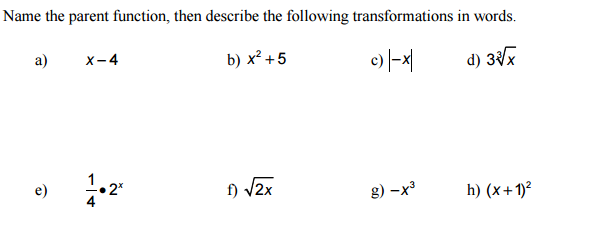 16. 17. Name each parent function and place your answer on the line.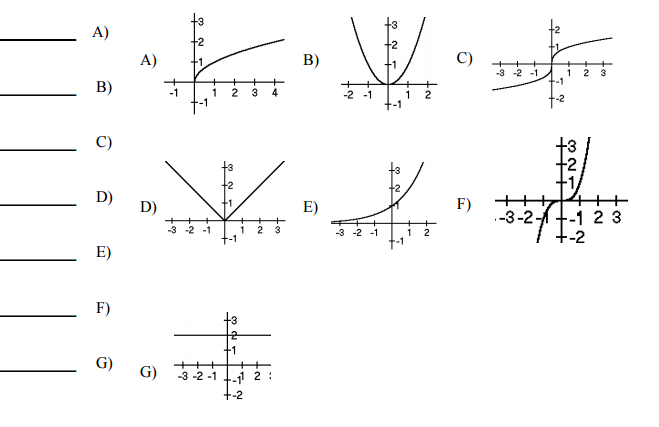 1.  2.  3.  4.  5.  6.  7.  8.  9.  10.  11.  12.  13.  14.  15.  